FeudalismIs a set of _______________ and ________________customs in ________________ EuropeIt flourished between the ______________ and ______________________ centuries.It was a system for structuring society around ______________________ derived from the holding of____________ in exchange for ______________ or ______________.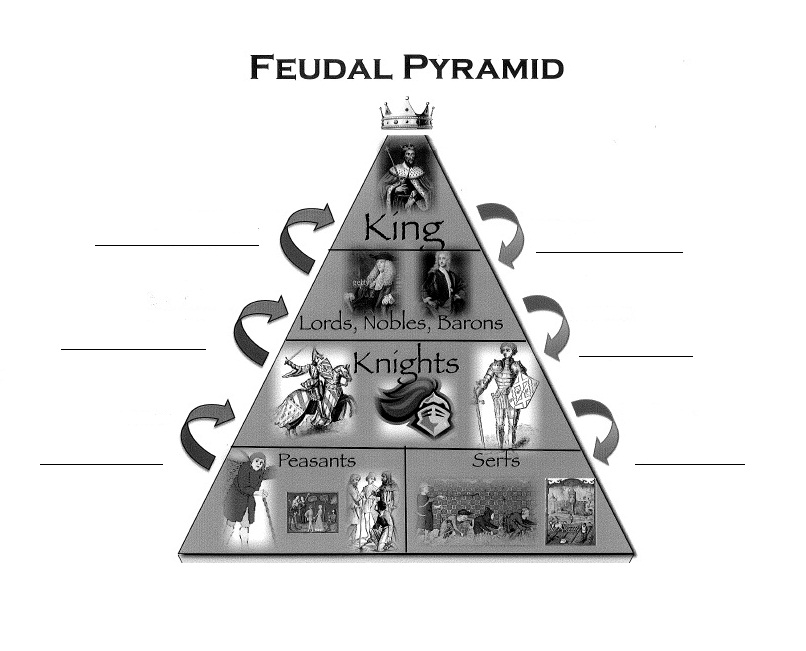 